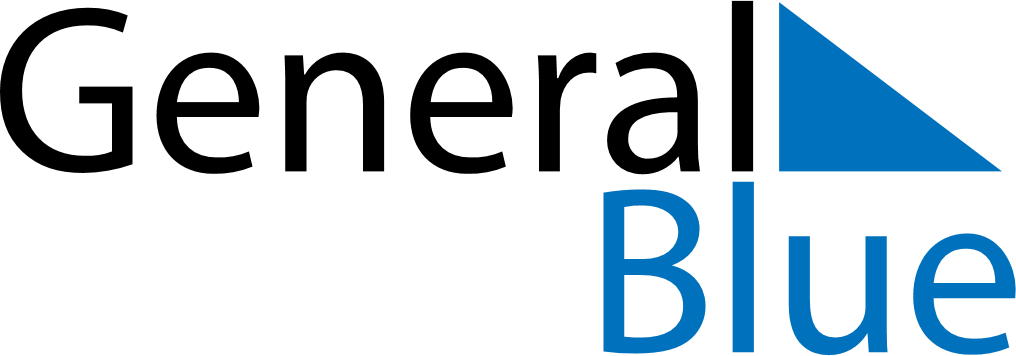 September 2022September 2022September 2022September 2022September 2022September 2022BelizeBelizeBelizeBelizeBelizeBelizeSundayMondayTuesdayWednesdayThursdayFridaySaturday12345678910Saint George’s Caye Day, National Day1112131415161718192021222324Independence Day252627282930NOTES